Задание для 1, 2,3 группы кружка «Оздоровительный фитнес» на 22 апреля.Упражнения на трицепс для мальчиков в домашних условияхОбратные отжиманияПодойдите к любой поверхности, высотой чуть выше ваших колен.Сядьте к нему спиной.Руки поставьте на поверхность, пальцами от себя.Поднимайте свой вес руками вверх, без использования ног.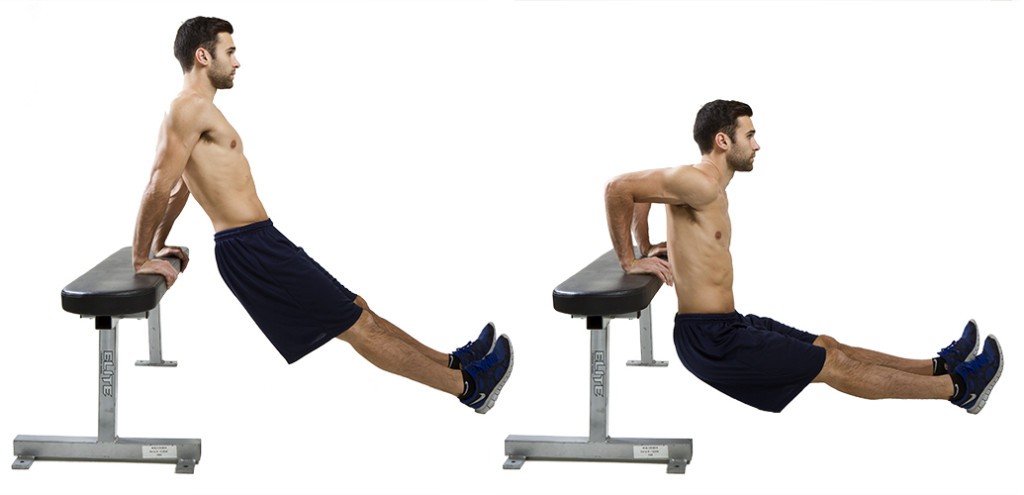 	Обратные отжимания, это отличное упражнение для трицепса в домашних условиях. Не используйте ноги, чтобы помогать себе.	Для увеличения эффективности можно ноги закинуть на какую-нибудь возвышенность, чтобы увеличить амплитуду. При увеличении амплитуды можно поднимать себя не ровно вертикально вверх, а слегка наискосок, чтобы увеличить нагрузку на руки.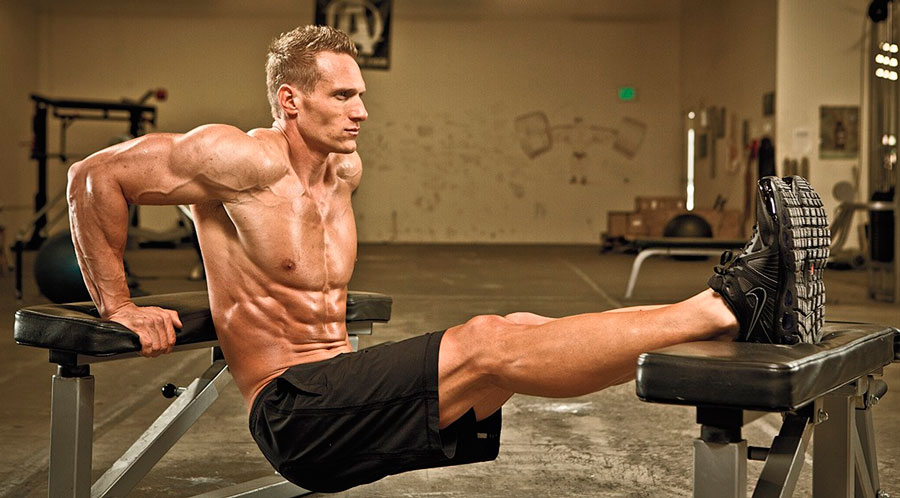 Жим гантели из-за головыВозьмите гантель или любой вес в одну руку.Станьте ровно, рабочую руку поднимите над головой.Плавно опускайте вес за голову.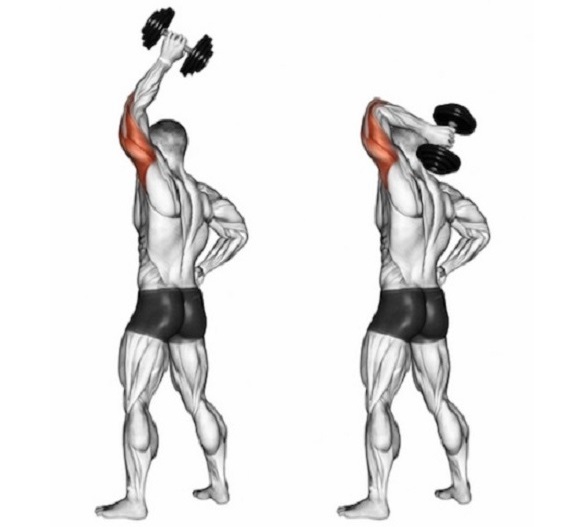 	При жиме гантели из-за головы мы используем только одну руку, так что эффект значительно усилится, в отличие от жима Ганнибала.	Держите спину напряженной и стойте ровно, иначе повредите позвоночник и не достигнете результата.Французский жим лежа с гантелямиВозьмите гантели и лягте на диван или скамью, так чтобы голова была с краю.Поднимите вес над собой, а затем плавно опускайте его за голову.Не опускайте прямые руки, а сгибайте их в локтях.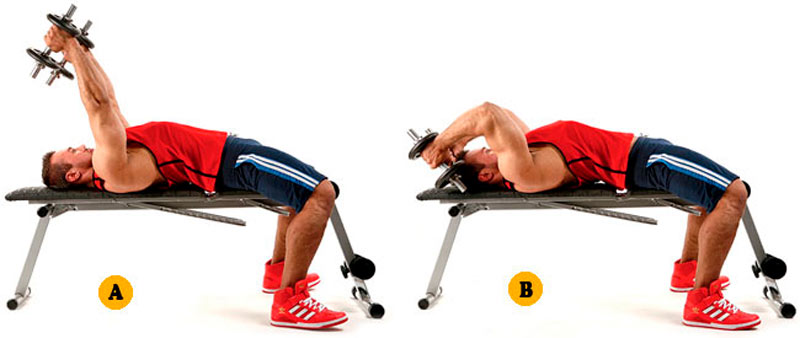 	Не опускайте руки слишком низко, чтобы не повредить свои мышцы. Поднимайте и опускайте гантели с одинаковой скоростью.Упражнения на трицепс для девочек в домашних условияхРазгибания из-за головы	Многосуставное упражнение в домашних услових для женщин на трицепсы с фокусированной нагрузкой на длинные головки, дельты, больших грудные мышцы. При использовании разборных гантелей, проверьте крепление замков. Начинайте с 3 кг и доведите вес до 10 кг.Сядьте, поставьте гантель вертикально и ухватитесь за основание обеими руками.Поднимите ее вверх, сгибая руки, отводите их к затылку.На выдохе разогните и сделайте еще 10 движений.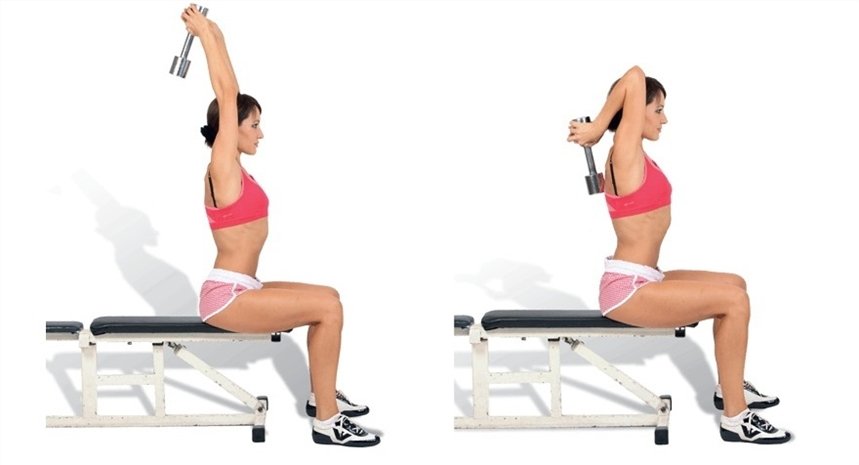 	Если вы новичок или недавно перенесли травму плеча или руки, ограничьтесь 5 подходами.Выпрямление рук стояВозьмите в руку снаряды.Присогните колени и наклоните корпус вперед.Левую руку поставьте на опору, правую прижмите к корпусу.Отводите руку с гантелью назад до параллели с полом. После 10 повторов поменяйте руки.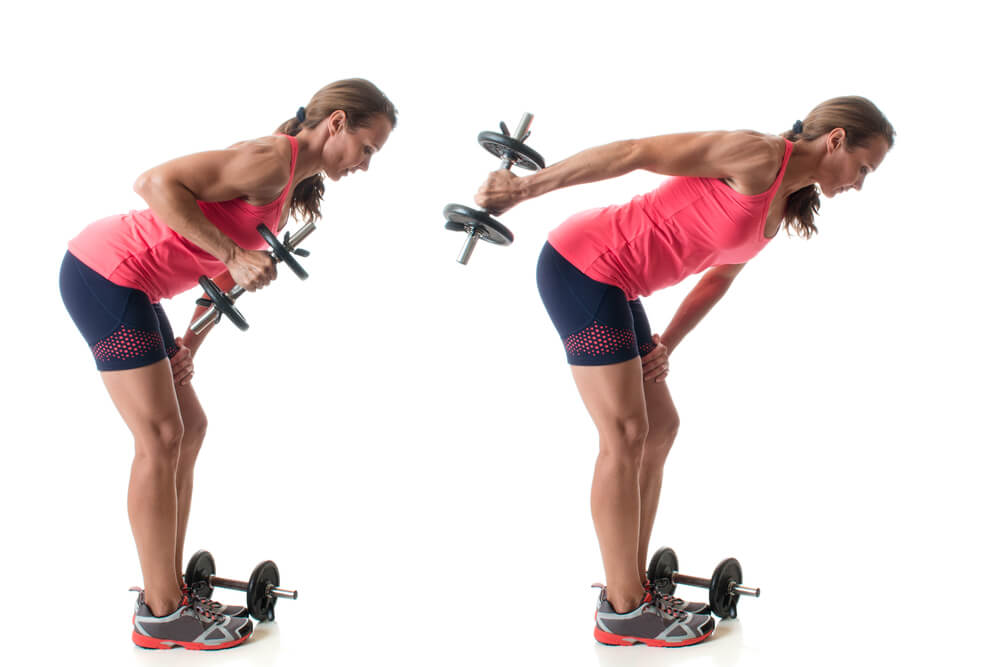 Выпрямление рук	В конце выполните изолирующую практику с большим количеством повторений. Она спровоцирует прилив крови и ускорит восстановление мышечных волокон.Лежа на спине, поднимите снаряды вертикально, удерживая их ладонями, направленными навстречу друг к другу.Сохраняя статичность в плечевом поясе, сгибайте локти и опускайте их до параллели предплечий с полом.После паузы внизу переходите в позитивную фазу.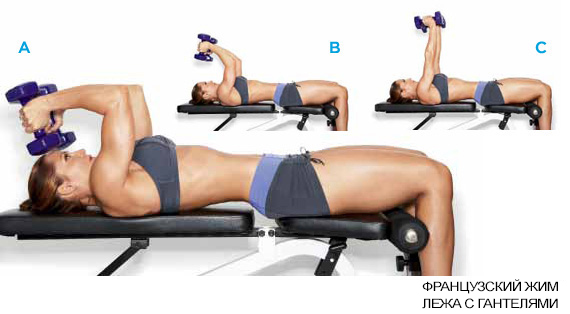 	Для мускулистых рук придерживайтесь многократных повторений, варьируя количество повторений от 12 — 15 раз в 3 сессии.